Konkurs „PITAGOREJCZYCY IALO” Styczeń 2021r.Klasa IIIZad.1 Kąt przy podstawie trapezu równoramiennego ma miarę 30o. Dłuższa podstawa jest równa , a ramię ma długość 3. Oblicz promień okręgu opisanego na tym trapezie.  Zad.2Prosta o równaniu y = a2x + 3a przecina hiperbolę o równaniu  w punktach A i B. Wyraź długość odcinka AB w zależności od wartości parametru a < 0. Wyznacz równanie prostej, która przecina opisaną w zadaniu hiperbolę tak, aby długość odcinka AB była najmniejsza.Zad.3 Suma n początkowych wyrazów ciągu arytmetycznego jest równa , . Oblicz sumę dwudziestu początkowych wyrazów tego ciągu o numerach nieparzystych. Zad.4 Wykaż, że wielomian f(x) = 3x10 – 5x6 + 3 nie ma pierwiastków rzeczywistych.Zad.5 Punkty A, B, C, D są kolejnymi wierzchołkami czworokąta wpisanego w krąg, w którym . Miara kąta BAD jest równa α. Uzasadnij, że 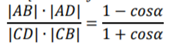                                                                                       Powodzenia 